Dzień dobry,od 04 września 2023 r. skorzystasz z nowej wersji bankowości internetowej SGB24.Co to dla Ciebie oznacza?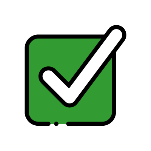 Twój numer konta się nie zmieni.  Wszystkie karty płatnicze(poza kredytowymi)będą działać dalej. Nie musisz ich wymieniać  na nowe.Zmienia się aplikacja do autoryzacji logowania i podpisywania przelewów na Token SGBZmienia się aplikacja mobilna na SGB Mobile Co czeka Cię w SGB24?W bankowości internetowej SGB24  przez całą dobę możesz bezpiecznie i wygodnie zarządzać swoimi pieniędzmi.Zaloguj się i…rób przelewy – zwykłe, walutowe, natychmiastowe (Express Elixir), wysokokwotowe (SORBNET)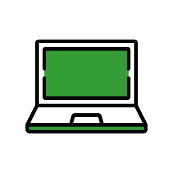 zarządzaj kartami ustawiaj zlecenia stałezakładaj lokatysprawdzaj informacje o swoich kredytachodbieraj powiadomienia SMS o stanie konta, płatnościach kartą czy odrzuceniu przelewu.Każdą czynność w SGB24, która wymaga autoryzacji, będziesz potwierdzać jednorazowym kodem SMS wysłanym na numer telefonu wskazany przez Ciebie w banku. Logowanie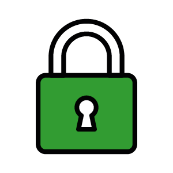 Do SGB24 zalogujesz się za pośrednictwem dotychczasowej strony banku – www.bsradziejow.pl, przez wybranie przycisku LOGIN, który znajduje się w prawym górnym rogu, a następnie przycisku Zaloguj na dole strony. Możesz też od razu przejść do strony logowania: https://sgb24.pl/ Szczegóły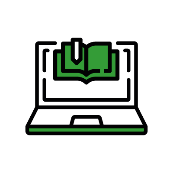 Więcej na temat SGB24 dowiesz się z Przewodnika dla Klienta, dostępnego na naszej stronie w zakładce Nowa bankowość SGB24. Warto się z nim zapoznać  przed pierwszym logowaniem.Do września 2024 r. możesz zalogować się do bankowości internetowej używając obecnych danych logowania, ale od momentu uruchomienia SGB24 będzie to już tylko archiwum bez aktualizacji. SGB24 wprowadzamy dla Ciebie  sprawnie i mamy nadzieję , że nowa bankowość internetowa znacznie ułatwi Ci codzienne bankowanie.W powiązaniu z nową bankowością internetową działa aplikacja SGB Mobile, dzięki której możesz sprawniej zarządzać j swoimi finansami na smartfonie. Jeżeli korzystasz już z SGB Mobile to, po przejściu na SGB24 dezaktywuj aplikację,  następnie pobierz najnowszą wersję z Google Play (Android) lub AppStore (iOS) i aktywuj ponownie. Umożliwi to ponowne sparowanie aplikacji SGB Mobile z nowymi systemami i zapewni jej optymalne działanie.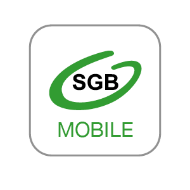 Kontakt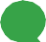 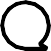 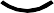 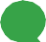 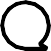 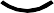 Na wszystkie pytania chętnie odpowiedzą nasi doradcy, dostępni przez całą dobę pod bezpłatnym numerem 800 888 888 lub – dla połączeń z zagranicy – 61 647 28 46 (opłata zgodna z taryfą operatora), a także pod adresem e-mail: call.center@sgb.pl.Życzymy zadowolenia podczas korzystania z naszych usług.